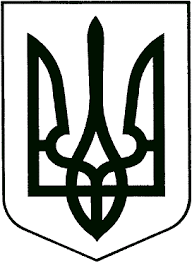 ЗВЯГЕЛЬСЬКА МІСЬКА РАДАРІШЕННЯтридцята сесія				                      		  восьмого скликання23.02.2023                                      			                               № 789Про затвердження завдання на розроблення Комплексного плану просторового розвитку території Звягельської міської територіальної громади    Керуючись статтею 25, пунктом 42 частини першої статті 26 Закону України „Про місцеве самоврядування в Україні“, законами України „Про регулювання містобудівної діяльності“, „Про основи містобудування“, „Про внесення змін до деяких законодавчих актів України щодо планування використання земель“,  „Про землеустрій“, „Про стратегічну екологічну оцінку“, Земельного кодексу України, постановами Кабінету Міністрів України від 25.05.2011 №555 „Про затвердження Порядку проведення громадських слухань щодо врахування громадських інтересів під час розроблення проектів містобудівної документації на місцевому рівні“,         від 01.09.2021 №926 „Про затвердження Порядку розроблення, оновлення, внесення змін та затвердження містобудівної документації“, Програмою розроблення містобудівної документації Звягельської міської територіальної громади на         2021-2025 роки, затвердженої рішенням міської ради від 04.03.2021 №98, враховуючи рішення міської ради від 24.02.2022 №477 „Про розроблення Комплексного плану просторового розвитку території Звягельської міської територіальної громади“, протокол стратегічної сесії з формування завдання на розроблення Комплексного плану просторового розвитку території Новоград-Волинської міської територіальної громади від 25.10.2022, протокол громадського обговорення проекту завдання на розроблення Комплексного плану просторового розвитку території Звягельської міської територіальної громади від 16.12.2022, протокол №2 засідання робочої групи з формування завдання на розроблення Комплексного плану просторового розвитку території Звягельської міської територіальної громади від 16.12.2022, з метою забезпечення сталого розвитку територіальної громади, визначення планувальних рішень щодо перспективного використання всієї території громади, міська радаВИРІШИЛА :    1. Затвердити завдання на розроблення Комплексного плану просторового розвитку території Звягельської міської територіальної громади (додається).    2. Контроль за виконанням цього рішення покласти на постійну комісію міської ради з питань містобудування, архітектури та земельних відносин.Міський голова                                                                                 Микола БОРОВЕЦЬ                                                                                           Додаток                                                                                           до рішення міської ради                                                                                           від 23.02.2023    № 789З А В Д А Н Н Я 
на розроблення Комплексного плану просторового розвитку території Звягельської міської територіальної громади Секретар міської ради                                                                      Оксана ГВОЗДЕНКО1Вид містобудівної документації Комплексний план просторового розвитку території Звягельської міської територіальної громади  (Комплексний план).2Підстава для проектуванняРішення Звягельської міської ради від 24.02.2022 №477 «Про розроблення Комплексного плану просторового розвитку території Звягельської міської територіальної громади»3Замовник розроблення містобудівної документаціїУправління містобудування, архітектури та земельних відносин Звягельської міської ради4Строк розроблення містобудівної документації, роки реалізації короткострокового, середньострокового періодів та довгострокової перспективи з урахуванням тривалості всіх погоджувальних процедурСтрок розроблення містобудівної документації згідно договору та календарного плану.Короткостроковий період – 2027 рік (5 років для планувальних рішень детальних планів)Середньостроковий період – 2028-2032 роки (6-10 років)Довгостроковий період – після 2032 року (понад 10 років), строк дії містобудівної документації на місцевому рівні не обмежується згідно п.8 постанови Кабінету Міністрів України від 01.09.2021 №926 «Про затвердження Порядку розроблення, оновлення, внесення змін та затвердження містобудівної документації»5Назва території розроблення містобудівної документаціїЗвягельська міська територіальна громада, КАТОТТГ UA18080150000022496 6Перелік наявних вихідних данихПерелік вихідних даних, які надаються замовником містяться в Додатку 1 до даного  завдання.7Матеріали громадських обговорень з формування завдання на розроблення проекту містобудівної документаціїПерелік матеріалів та самі матеріали громадських обговорень з формування завдання на розроблення проекту містобудівної документації містяться в Додатку 2 до даного  завдання.8Перелік населених пунктів, щодо яких передбачається розроблення генеральних  планів,  детальних планів території та планів зонування територіїПерелік населених пунктів, щодо яких передбачається розроблення та/або внесення змін до генеральних планів :м.Звягель;с.Дідовичі;с. Борисівка;с. Великий Молодьків;с. Груд;с. Пилиповичі;с. Анета;с. Наталівка.9Перелік населених пунктів, щодо яких передбачається розроблення планувальних рішень генеральних планів, а також планувальних рішень детальних планів територіїПерелік населених пунктів, щодо яких передбачається розроблення планувальних рішень генеральних планівс. Багате;с. Городище;с. Степове.10Перелік проектних рішень, які необхідно передбачити під час розроблення містобудівної документації, які не повинні суперечити положенням концепції інтегрованого розвитку території територіальної громадиВ межах території Звягельської міської територіальної громади необхідно: Запланувати зону спортивно-оздоровчого та торговельного призначення орієнтовною площею 34 га за межами населеного пункту на північ від с. Майстрів (запроектувати розміщення спортивної бази, бази відпочинку, готелів, кемпінгів, з об’єктами торговельного призначення);Будівництво універсального спортивного майданчика для занять різними видами спорту, (футбол, баскетбол, теніс великий, волейбол,) та будівництво бігової доріжки для занять різними видами спорту в  с. Степове по вул. Набережна;Будівництво універсального спортивного майданчика для занять різними видами спорту, (футбол, баскетбол, теніс великий, волейбол,) будівництво спортивного майданчика з тренажерами в с. Городище по вул. Миру;Запроектувати зону під культурно-оздоровче призначення орієнтовною площею 24 га за межами населеного пункту на захід від с. Наталівка (контактний зоопарк, зони відпочинку, центри хоспісної та паліативної допомоги, пансіонати для людей похилого віку, реабілітаційні центри, інші заклади соціального призначення);Запроектувати зону відпочинку в с. Наталівка навколо озера «Океан» орієнтовною площею 4,0 га;Планувальними рішеннями генерального плану села Городище передбачити:1. Паркову зону (дитячий майданчик, садок, міні футбольне поле, розважальна зона),площа - 0,8 га, адреса: вул. Миру;2. Футбольний стадіон та паркову зону (дитячий майданчик, гойдалки), площа - 0,12 га,  адреса: вул. Набережна;3. Сквер (зона відпочинку), площа - 0, 3 га, адреса: вул. Ярунська;Запланувати рекреаційну зону за межами населеного пункту на південь від с. Великий Молодьків (біля господарського двору) орієнтовною площею 3,0 га;Запланувати рекреаційну зону (База відпочинку на урочищі «Майдан») орієнтовною площею 54,5 га за межами населеного пункту  на північний схід від села Дідовичі;Запланувати туристичні маршрути згідно листа управління культури і туризму міської ради № 101 від 12.09.2022 (в додатку №1);Розробити «Схему організації пішохідних зв’язків та велосипедної інфраструктури» з організацією велосипедних маршрутів із забезпеченням взаємодії з системою громадського транспорту. Передбачити будівництво велосипедних доріжок та місць для стоянки авто- та велотранспорту, створення паркувальних та прокатних сервісів велотранспорту як в місті, так і на території громади; Передбачити розширення території існуючого асфальтобетонного заводу на території Майстрівського старостинського округу між селами Маковиці та Майстрів за рахунок сільськогосподарських земель в південному напрямку орієнтовною площею 11 га;Передбачити землі для будівництва автошляху та залізничної колії (з комплексом інженерних споруд) орієнтовною довжиною – 40 км від міста Звягель (перехрестя вул. Шепетівська-Рівненська) – Майстрів – Анета – Степове – Великий Молодьків – Груд – Борисівка – Дідовичі (до траси М-06), Пилиповичі (від траси М-06) – Городище – Маковиці – Наталівка (до траси Р-49), що забезпечить автобусні  та залізничні маршрути прямим сполученням з населеними пунктами (по ходу руху);Запроектувати частину асфальтованої дороги орієнтовною довжиною 1 км з території кар’єра ТОВ «Новоград-Волинський каменедробильний завод» через землі Стриївської громади в напрямку до наливної станції  в селі Майстрова Воля (за умови отримання погодження від Стриївської територіальної громади);В межах населених пунктів, щодо яких будуть розроблені планувальні рішення генеральних планів, передбачити землі для влаштування/будівництва автобусних зупинок, парко-місць в місцях скупчення автотранспорту, біля комунальних та соціальних закладів, пам’яток культури та архітектури, кладовищ;Запланувати дорогу з твердим (асфальтованим) покриттям орієнтовною довжиною – 4 км між населеними пунктами Анета та Майстрова Воля;Запроектувати асфальтовану дорогу між с. Багате та с. Борисівка орієнтовною довжиною 3,5 км;Запроектувати асфальтовану дорогу між с. Груд та             с. Борисівка орієнтовною довжиною 3,0 км;Запроектувати асфальтовану дорогу від с. Багате до траси Київ-Чоп орієнтовною довжиною 2,0 км;Запроектувати асфальтовану дорогу між с. Великий Молодьків та с. Степове орієнтовною довжиною 2,5 км;Запроектувати асфальтовану дорогу від с. Груд в напрямку с. Ярунь орієнтовною довжиною 2,0 км;Запроектувати асфальтовану дорогу з с. Дідовичі в північно-східному напрямку до р. Кропивня, через земельну ділянку лісогосподарського призначення орієнтовною довжиною 3,3 км;Запроектувати асфальтовану дорогу з с. Борисівка в східному напрямку до с. Груд орієнтовною довжиною 3,0 км;Запроектувати асфальтовану дорогу з дороги між с. Дідовичі та с. Борисівка  в південно-східному напрямку до с. Багате орієнтовною довжиною 3,5 км;Запланувати дорогу з твердим (асфальтованим) покриттям між населеними пунктами Майстрова Воля та Анета орієнтовною довжиною – 1 км;Запроектувати асфальтовану дорогу між с. Олександрівка та м. Звягель;Запроектувати асфальтовану дорогу між с. Наталівка та с. Маковиці орієнтовною довжиною – 2 км;Передбачити асфальтовану дорогу до території, яка передбачається під індивідуальне садівництво між селами Майстрова Воля та Майстрів;Запланувати зони під розміщення альтернативних джерел електроенергії (сонячні станції) на північ від села Маковиці орієнтовною площею – 263 га та на північ від села Наталівка орієнтовною площею – 93 га;Передбачити рекультивацію, розширення існуючого полігону твердих побутових відходів,  будівництво сміттєсортувальних станцій, сміттєпереробного/ сміттєспалювального заводу на території існуючого полігону ТПВ з метою забезпечення потреб громади в утилізації та переробці сміття.  Планування виконати з врахуванням санітарно-захисних зон, рози вітрів, розрахунків впливу на довкілля;Запланувати зону  під  складські  приміщення орієнтовною площею – 52 га на території за межами населеного пункту на північ від с. Анета;Розширення  господарського двору  за межами населеного пункту на півдні с. Дідовичі (кадастровий номер - 1824081200:03:000:0250) за рахунок земельних ділянок орієнтовною площею 14 га;Запланувати зону промисловості за межами населеного пункту на південь від с. Дідовичі орієнтовною площею 27 га за рахунок земельних ділянок сільськогосподарського призначення;Запланувати зону промисловості за межами населеного пункту на північ від с. Борисівка орієнтовною площею 43 га за рахунок земельних ділянок сільськогосподарського призначення;Розширення  господарського двору на півдні с. Борисівка орієнтовною площею 3,5 га за рахунок земельних ділянок орієнтовною площею 4,5 га;Запланувати зону під виробничо-складські приміщення орієнтовною площею – 9 га на території за межами населеного пункту на північ від с. Майстрів;Розширення господарського двору  за межами с. Городище за рахунок земель товарного сільськогосподарського виробництва загальною площею 68.5469 га;Запланувати зону промисловості праворуч від траси Васьковичі-Шепетівка (колишня територія племстанції) орієнтовною площею 26 га;Запланувати зону під придорожній комплекс, що включає автозаправну станцію, митницю орієнтовною площею – 89 га на території за межами населеного пункту на схід від с. ПилиповичіЗапланувати зону під придорожній комплекс з АЗС, складами тимчасового зберігання товарів, митницею, парковкою важковагового транспорту  орієнтовною площею – 42 га на території за межами населеного пункту на північ від с. Великий Молодьків вздовж траси Київ-Чоп;Запланувати зону під придорожній комплекс з АЗС, складами тимчасового зберігання товарів, митницею, парковкою важковагового транспорту орієнтовною площею – 42 га на території за межами населеного пункту на північ від с. Багате вздовж траси Київ-Чоп;Земельні ділянки за межами населеного пункту на схід від с. Дідовичі орієнтовною площею 9,5 га запроектувати під складські, виробничі, комунальні території з врахуванням санітарно-захисної зони діючого підприємства СТОВ “Птахівник”;Землі за межами населеного пункту на схід від с. Дідовичі орієнтовною площею 1,0 га запроектувати під автозаправний комплекс;Запроектувати на південь  від с. Борисівка (2,2 км) землі під комерційну діяльність орієнтовною площею – 0,5 га;Запроектувати на схід від села Маковиці, орієнтовною площею – 13 га, землі під будівництво торгівельно-розважального комплексу, ведення іншої комерційної діяльності не виробничого характеру, центри хоспісної та паліативної допомоги, пансіонати для людей похилого віку, реабілітаційні центри, інші заклади соціального призначення;Запроектувати територію для розміщення автовокзалу за межами населеного пункту на північний схід від с. Майстрів.Запроектувати зону промисловості (розміщення індустріального парка) за межами населеного пункту на північ від села Наталівка до автомобільної дороги державного значення Р-49 Васьковичі-Шепетівка орієнтовною площею – 92 га;Запроектувати   логістичний  центр  орієнтовною площею 152 га за межами населеного пункту на північ від села Великий Молодьків вздовж траси Київ-Чоп (земельна ділянка кадастровий номер 18240808100:04:000:0393);На території полігону МОУ Наталівського старостинського округу, що межує з Чижівською територіальною громадою, запроектувати індустріальний парк орієнтовною площею 51 га;Передбачити створення та пристосування для цілей пожежогасіння наявних природних та штучних водойм в межах та за межами населених пунктів;Розробити розділи  «Інженерно-технічних заходів цивільного захисту» на мирний час та особливий період до генерального плану села Олександрівка;Запланувати зону багатоповерхової житлової забудови орієнтовною площею – 58 га за межами населеного пункту на північний схід від с. Майстрів;Передбачити розширення на перспективу території під багатоповерхову житлову забудову в напрямку села Маковиці до озера «Океан» Наталівського старостинського округу орієнтовною площею 510 га;Запланувати зону багатоповерхової житлової забудови орієнтовною площею – 30 га за межами населеного пункту на південний схід від с. Майстрів;Передбачити використання території господарського двору, включаючи земельну ділянку з кадастровим номером 1824084400:04:000:0138, загальною площею 26 га,  що знаходиться  за межами села Пилиповичі для розміщення сховищ зберігання сільськогосподарської продукції, підприємств з переробки сільськогосподарської продукції, вирощування та відгодівлі сільськогосподарських тварин, інших промислових/виробничих потужностей, розміщення еко- ферми, парків з штучними водоймами;Передбачити ділянки з кадастровими номерами: 1824080800:04:000:0395, 1824080800:04:000:0853, 1824080800:04:000:0391, 1824080800:04:000:0685 та прилеглі ділянки без кадастрових номерів на території господарських дворів та за їх межами, загальною орієнтовною площею 21 га, що знаходяться на північ за межами села Великий Молодьків для розміщення  сховищ зберігання сільськогосподарської продукції, підприємств з переробки сільськогосподарської продукції, вирощування та відгодівлі сільськогосподарських тварин, інших промислових/виробничих потужностей, розміщення еко- ферми, парків з штучними водоймами; Передбачити використання земельної ділянки з кадастровим номером1824080800:07:000:0695 орієнтовною площею 3 га, що знаходиться на південь за межами села Великий Молодьків для розміщення  сховищ зберігання сільськогосподарської продукції, підприємств з переробки сільськогосподарської продукції, вирощування та відгодівлі сільськогосподарських тварин, інших промислових/виробничих потужностей, розміщення еко- ферми, парків з штучними водоймами;  Між селами Майстрова Воля та Майстрів запланувати територію під індивідуальне садівництво, центри хоспісної та паліативної допомоги, пансіонати для людей похилого віку, реабілітаційні центри, інші заклади соціального призначення орієнтовною площею – 9 га;Передбачити будівництво крематорію  на території громади;Передбачити проведення рекультивації звалищ побутових відходів за межами населених пунктів: с.Дідовичі 0,5 га, с.Борисівка 0,2 га, с.Пилиповичі 1,5 га, с.Наталівка 0,9035 га, с.Груд 0,2 га (кадастр. Номер 1824080800:06:000:0597);Передбачити розширення кладовища на північ від с. Груд орієнтовною площею 0,2 га за рахунок земельних ділянок сільськогосподарського призначення;Передбачити території під розширення існуючих кладовищ на території громади;Передбачити проектні рішення будівництва надземних або підземних пішохідних шляхопроводів на ділянці траси Київ-Чоп в селах Пилиповичі, Великий Молодьків, Дідовичі та на ділянці автомобільної дороги державного значення Р-49 Васьковичі-Шепетівка в селі Наталівка.Узгодити проектні рішення Комплексного плану з:Генеральною схемою планування території України;Схемою планування Житомирської області;Стратегією розвитку Житомирської області на період до 2027 року;Основними напрямками стратегічного розвитку Звягельської міської територіальної громади;     Врахувати проектні рішення існуючої містобудівної документації  та  документації із землеустрою:Генеральний план міста Новограда-Волинського;План зонування території міста Новограда-Волинського;  Детальний план території центральної частини м. Новограда-Волинського;Детальний план території окремої земельної ділянки № 52 на вулиці Шевченка в місті Новограді-Волинському для розміщення магазину продовольчих та непродовольчих товарів;Детальний план частини території мікрорайону „Лубчиця“ міста Новограда-Волинського, обмеженої вулицями Лубчицька, Соснова, Ярослава Галана;Детальний план частини території міста Новограда-Волинського, обмеженої вулицями Червоноармійська та Щербакова;Детальний план території окремої земельної ділянки №27 на вулиці Леваневського в місті Новограді-Волинському;Генеральний план забудови з планом зонування території населеного пункту Олександрівка Новоград-Волинського району Житомирсткої області;Детальний план території окремої земельної ділянки на вулиці Пушкіна, 45 в місті Новограді-Волинському;Детальний план частини території міста Новограда-Волинського на вулиці Маршала Рокосовського під багатоповерхову житлову забудову;Детальний план частини території міста Новограда-Волинського на вулиці Ушакова під багатоповерхову житлову забудову;Детальний план території окремої земельної ділянки на вулиці Олейнікова, 49-А в місті Новограді-Волинському під будівництво об’єктів промисловості;Детальний план території окремої земельної ділянки на вулиці    Ушакова, 44-А в місті Новограді-Волинському під індивідуальну житлову забудову;Детальний план частини території міста Новограда-Волинського на вулиці Співдружності під багатоповерхову житлову забудову;Детальний план території окремої земельної ділянки на вулиці Олейнікова, 20-А в місті Новограді-Волинському під будівництво об’єктів  промисловості (рішення Новоград-Волинської міської ради;Детальний план території окремої земельної ділянки на вулиці Відродження, 8-Б в місті Новограді-Волинському під будівництво об’єктів  транспортної інфраструктури;Детальний план частини території міста Новограда-Волинського на вулиці Житомирській, 2 під багатоповерхову житлову забудову;Розділ інженерно-технічних заходів цивільного захисту (цивільної оборони) на мирний час та особливий період до Генерального плану міста Новограда-Волинського Житомирської області;Генеральний план, план зонування, розділ інженерно-технічних заходів цивільного захисту (цивільної оборони) генерального плану села Маковиці Майстрівського старостинського округу Новоград-Волинської міської об’єднаної територіальної громади на мирний час;Генеральний план, план зонування, розділ інженерно-технічних заходів цивільного захисту (цивільної оборони) генерального плану села Майстрова Воля Майстрівського старостинського округу Новоград-Волинської міської об’єднаної територіальної громади на мирний час;Генеральний план, план зонування, розділ інженерно-технічних заходів цивільного захисту (цивільної оборони) генерального плану села Майстрів Майстрівського старостинського округу Новоград-Волинської міської об’єднаної територіальної громади на мирний час;Детальний план частини території міста Новограда-Волинського, обмеженої вулицями Чехова, Декабристів, Переяславською,під багатоповерхову житлову забудову;Детальний план частини території міста Новограда-Волинського, обмеженої вулицями Шостацького, Бориса Станевича, Житомирською, Гетьмана Сагайдачного;Історико-архітектурний опорний план м.Новограда-Волинського Житомирської області з визначенням меж і режимів використання історичного ареалу та зон охорони памяток культурної спадщини;Детальний план території земельної ділянки, площею 0,0373 га, за адресою: вулиця Набережна, 2/1, село Степове Новоград-Волинського району Житомирської області.Новоград«Детальний план території земельної ділянки площею 0,2441 га кадастровий номер 1824083400:07:000:0874, для розміщення та експлуатації будівель і споруд автомобільного транспорту та дорожнього господарства за межами населених пунктів Новоград-Волинської міської ради Новоград-Волинського району Житомирської області» ;«Детальний план території земельної ділянки під будівництво та обслуговування об’єктів туристичної інфраструктури та закладів громадського харчування площею 0,1463 га (кадастровий номер 1824081200:02:002:0020) за адресою: вул.Київська,18, с.Дідовичі, Новоград-Волинського району Житомирської області»;.«Детальний план земельної ділянки площею 0,0030 га, яка розташована на території Пилиповицької сільської ради Новоград-Волинського району Житомирської області за межами населеного пункту з метою зміни цільового призначення земельної ділянки з «ведення особистого селянського господарства» (код А. 01.03) на цільове призначення «для розміщення, будівництва, експлуатації та обслуговування будівель і споруд об’єктів передачі електричної та теплової енергії» (код J. 14.02) для розміщення КТП-131»;«Детальний план земельної ділянки площею 0,0023 га, яка розташована на території Пилиповицької сільської ради Новоград-Волинського району Житомирської області за межами населеного пункту з метою зміни цільового призначення земельної ділянки з «ведення особистого селянського господарства» (код А. 01.03) на цільове призначення «для розміщення, будівництва, експлуатації та обслуговування будівель і споруд об’єктів передачі електричної та теплової енергії» (код J. 14.02) для розміщення КТП-127»;«Детальний план земельної ділянки площею 0,0027 га, яка розташована на території Дідовицької сільської ради Новоград-Волинського району Житомирської області за межами населеного пункту з метою зміни цільового призначення земельної ділянки з «ведення особистого селянського господарства» (код А. 01.03) на цільове призначення «для розміщення, будівництва, експлуатації та обслуговування будівель і споруд об’єктів передачі електричної та теплової енергії» (код J. 14.02) для розміщення КТП-12»;«Детальний план на територію, відведену під капітальний ремонт автомобільної дороги загального користування державного значення Р-49 Васьковичі-Шепетівка на ділянках км 85+200 – км 92+437 – км 98+577, що пролягає на території Наталівської сільської ради Новоград-Волинського району Житомирської області»;«Детальний план території земельної ділянки площею 0,1497 га для виробничої діяльності (землі промисловості, транспорту, зв’язку, енергетики, оборони та іншого призначення) в с.Наталівка по вул.Пушкіна,16 Новоград-Волинського району Житомирської області»;«Детальний план території земельної ділянки, кадастровий номер 1824083400:06:000:0024 площею 17,2784 га для реконструкції авто наливного пункту з розширенням на 4 стоянки (інв. № НВ-Н2102), резервуарів РВС-10000 м3 №3 і №4 резервуарного парку (інв. № НВ-Н00011) ЛВДС Новоград-Волинський ТОВ «Прикарпатзахідтранс», розташованої за межами населеного пункту на території Майстрівської сільської ради Новоград-Волинського району»;«Детальний план території земельної ділянки площею 0,1378 га для будівництва і обслуговування житлового будинку, господарських будівель і споруд (присадибна ділянка) за адресою: вул. Богдана Хмельницького, 1 Б в с.Наталівка Новоград-Волинського району Житомирської області»;«Детальний план території загальною площею 4,000 га, з них: площею 1,7910 га – для індивідуального садівництва, площею 1,7910 га – з метою зміни цільового призначення з «для ведення особистого селянського господарства» на «індивідуальне садівництво» та площею 0,418 га - з метою зміни цільового призначення з «ведення особистого селянського господарства» на «землі загального користування», які розташовані на території  Наталівської сільської ради Новоград-Волинського району Житомирської області за межами населеного пункту»;«Детальний план території земельної ділянки, що надається в оренду, площею – 0,5000 га, яка розташована на території Новоград-Волинського району Житомирської області за межами населеного Пилиповицької сільської ради для зміни цільового призначення земельної ділянки із земель сільськогосподарського призначення на землі для розміщення та експлуатації основних, підсобних і допоміжних будівель і споруд підприємств переробної, машинобудівної та іншої промисловості»;«Детальний план території окремої земельної ділянки площею – 0,3350 га, розташованої на території Пилиповицької сільської ради біля села Пилиповичі, Новоград-Волинського району Житомирської області для розміщення та експлуатації основних, підсобних і допоміжних будівель і споруд підприємств переробної, машинобудівної та іншої промисловості»;«Детальний план території земельних ділянок площею – 0,0765 га за адресою: вул.Корецька,15, с.Майстрів, Новоград-Волинського району Житомирської області для розміщення та експлуатації основних, підсобних і допоміжних будівель і споруд підприємств переробної, машинобудівної та іншої промисловості та площею 0,1099 га за адресою: вул.Корецька,15-а, с.Майстрів, Новоград-Волинського району Житомирської області для обслуговування виробничих приміщень».«Детальний план території під будівництво житлового масиву в межах с.Наталівка, Новоград-Волинського району, Житомирської області»;«Детальний план території земельної ділянки для будівництва індивідуальних житлових будинків за адресою: с.Пилиповичі Новоград-Волинського району Житомирської області (в межах населеного пункту)»;«Детальний план території земельної ділянки в межах с.Пилиповичі під будівництво малоповерхової садибної забудови»;Проект формування території і встановлення меж Великомолодьківської сільської ради Новоград-Волинського району Житомирської області;Матеріали по інвентаризації земель Великомолодьківської сільської ради Новоград-Волинського району Житомирської області;Проектно-технічна документація по складанню проекту організації території земельних часток (паїв) та виготовленню державних актів на право власності на землю - земельні частки (паї) на території Великомолодьківської сільської ради, реформованого Агрофірма "Світоч" (нині ППОСП "Світоч"), Новоград-Волинського району Житомирської області;Матеріали по інвентаризації земель Дідовицької сільської ради Новоград-Волинського району Житомирської області;Документація по визначенню земель колективної власності та виготовленню державного акту на право колективної власності на землю колективного сільськогосподарського підприємства "Поліський край" Дідовицької сільської ради Новоград-Волинського району Житомирської області;Проектно-технічна документація із землеустрою щодо організації території земельних часток (паїв) та складання державних актів на право власності на земельну ділянку громадянам із земель реформованого КСП "Поліський Край", с.Дідовичі, Дідовицької сільської ради Новоград-Волинського району Житомирської області;Проект землеустрою щодо відведення земельних ділянок та організації території ФГ "Анетівське" з правом передачі у власність на рівні земельної частки (паю) земельних ділянок членам фермерського господарства площею - 6,6312 га, що розташовано в с. Анета на території Пилиповицької сільської ради Новоград-Волинського району Житомирської області;Матеріали по інвентаризації земель Пилиповицької сільської ради Новоград-Волинського району Житомирської області;Документація по паюванню земель, переданих у колективну власність колективному сільськогосподарському підприємству "Колос" Пилиповицької сільської ради Новоград-Волинського району Житомирської області;Проект роздержавлення та приватизації земель акціонерного товариства "Колос" Пилиповицької сільської ради Новоград-Волинського району Житомирської області;Проект встановлення меж сільських населених пунктів Пилиповицької сільської ради Новоград-Волинського району Житомирської області;Технічна документація по визначенню нормативно грошової оцінки земель населених пунктів Наталівської сільської ради (сіл Наталівка та Олександрівка) Новоград-Волинського району Житомирської області;Проект з землеустрою щодо встановлення та зміни меж адміністративно-територіальних утворень, меж населених пунктів - сіл Наталівка площею - 418,2008 га, Олександрівка - 143,5984 га Наталівської сільської ради Новоград-Волинського району Житомирської області;Проект з землеустрою щодо встановлення та зміни меж с.Олександрівка площею 168,2370 га Наталівської сільської ради Новоград-Волинського району Житомирської області;Проект формування території і встановлення меж Наталівської сільської ради Новоград-Волинського району Житомирської області;Документація по визначенню земель колективної власності та виготовленню державного акту на право колективної власності на землю колективного сільськогосподарського підприємства "Звягель" Наталівської і Чижівської сільських рад народних депутатів Новоград-Волинського району Житомирської області;Технічний звіт по організації території земельних ділянок для поділу на земельні частки (паї) та виділення їх в натурі із земель колективної власності реформованого ВАТ "Колодянський бекон" для ведення особистого селянського господарства та видачі державного акта на землю громадянам, на території Наталівської сільської ради Новоград-Волинського району Житомирської області;Технічна документація щодо інвентаризації земель населеного пункту села Майстрова Воля Майстрівського старостинського округу Новоград-Волинської об'єднаної територіальної громади Житомирської області;Технічна документація щодо інвентаризації земель населеного пункту с.Маковиці Майстрівської сільської ради Новоград-Волинського району.11Зміст комплексного плану. Графічні матеріали комплексного плану, що будуть надані замовникуСклад  та зміст містобудівної документації на місцевому рівні розробляється згідно постанови Кабінету Міністрів України від 01.09.2021 р. №926;Перелік графічних матеріалів комплексного плану:1)	Схема розташування території розроблення містобудівної документації в системі розселення;2)	Збірний план земельних ділянок, наданих та не наданих у власність чи користування;3)    Ландшафтний план;4)    План функціонального зонування території;5) План існуючого використання території та схема існуючих обмежень у використанні земель;6)	Проектний план та схема проектних обмежень у використанні земель;7)	Схема транспортної мобільності та інфраструктури;8)	Схема інженерного забезпечення території;9)	Схема інженерної підготовки та благоустрою території;10) План розподілу земель за категоріями, власниками і користувачами (форма власності, вид речового права) та план розподілу земель за угіддями з відображенням наявних обмежень (обтяжень);11) план земельних ділянок сформованих за результатами розроблення містобудівної документації, відомості про які підлягають внесенню до Державного земельного кадастру;12) План земельних ділянок, право на які посвідчено до 2004 року та відомості про які не внесені до Державного земельного кадастру;13) План обмежень у використанні земель, відомості про які підлягають внесенню до Державного земельного кадастру на підставі розробленої містобудівної документації;14)	Схема інженерно-технічних заходів цивільного захисту (за окремим завданням);Звіт про стратегічну екологічну оцінку розробляється відповідно до вимог Закону України «Про стратегічну екологічну оцінку» та Наказу Міністерства екології та природних ресурсів України №465 від 29.12.2018 «Зміни до Методичних рекомендацій із здійснення стратегічної екологічної оцінки документів державного планування»Перелік графічних матеріалів генеральних планів:1)	Схема розташування території розроблення містобудівної документації в системі розселення; 2)	Збірний план земельних ділянок, наданих та не наданих у власність чи користування;3)  План функціонального зонування території;4) План існуючого використання території та схема існуючих обмежень у використанні земель;5)  Проектний план та схема проектних обмежень у використанні земель;6)  Схема транспортної мобільності та інфраструктури;7)  Схема інженерного забезпечення території;8)  Схема інженерної підготовки та благоустрою території;9) План розподілу земель за категоріями, власниками і користувачами та план розподілу земель за угіддями з відображенням наявних обмежень (обтяжень);10) План земельних ділянок сформованих за результатами розроблення містобудівної документації, відомості про які підлягають внесенню до Державного земельного кадастру;11)  План земельних ділянок, право на які посвідчено до 2004 року та відомості про які не внесені до Державного земельного кадастру;13)  План обмежень у використанні земель, відомості про які підлягають внесенню до Державного земельного кадастру на підставі розробленої містобудівної документації;14)  Схема інженерно-технічних заходів цивільного захисту (за окремим завданням).12Перелік додаткових текстових та графічних матеріалів або додаткові вимоги до змісту текстових чи графічних матеріалів, передбачені замовникомУ разі наявності у складі комплексного плану матеріалів з обмеженим доступом (текстових та графічних):- матеріали, що містять інформацію з обмеженим доступом, виготовляються у двох варіантах: для публічного користування та для обмеженого користування;- складаються переліки відомостей з обмеженим доступом та зазначаються підстави щодо встановлення обмеження доступу з посиланням на законодавчі акти.13Правовий режим здійснення майнових прав на містобудівну документацію після передачі її замовникуМайнові права на містобудівну документацію належать розробнику та замовнику спільно, якщо інше не  встановлено договором про розроблення містобудівної документації згідно п.48 постанови Кабінету Міністрів України від 01.09.2021 №926 «Про затвердження Порядку розроблення оновлення внесення змін та затвердження містобудівної документації»14Формат електронних документів містобудівної документації Виконати вимоги постанови КМУ від 09.06.2021 № 632 «Про визначення формату електронних документів комплексного плану просторового розвитку території територіальної громади, генерального плану населеного пункту, детального плану території».Топографогеодезичну зйомку та проект містобудівної документації виконати з використанням модулів: «Шаблон бази топографічних даних для ArcGIS» та «Шаблон бази геоданих містобудівної документації на місцевому рівні для ArcGIS» (отримати у Департаменті регіонального розвитку облдержадміністрації звернувшись за електронною адресою: uma@drrdep.zht.gov.ua) і надати у вигляді набору просторових даних та метаданих документацію у форматі File Geodatabase (GDB). При цьому повинна забезпечуватися повнота атрибутивної інформації, що передбачена шаблонами.Текстові матеріали:- у вигляді документів у форматі *.PDF15Кількість  примірників графічних та текстових матеріалів, що передаються замовнику в результаті розроблення комплексного плану Текстові та графічні матеріали проектної документації передаються замовнику в 3 примірниках.16Основні нормативно-правові акти та нормативні документи, що регулюють порядок розроблення комплексного плануПостанова Кабінету Міністрів України від 01.09.2021 р. №926 «Про затвердження Порядку розроблення, оновлення, внесення змін та затвердження містобудівної документації»;Постанова КМУ від 09.06.2021 № 632«Про визначення формату електронних документів комплексного плану просторового розвитку території територіальної громади, генерального плану населеного пункту, детального плану території»;Закон України «Про регулювання містобудівної діяльності»;Закон України № 711-IX «Про внесення змін до деяких законодавчих актів України щодо планування використання земель»;Закон України  № 3613-VI «Про Державний земельний кадастр»;Постанова КМУ від 17.10.2012 № 1051 «Про затвердження Порядку ведення Державного земельного кадастру»;Постанова Кабінету Міністрів України від 02.06.2021 
№ 654 «Про затвердження Класифікації обмежень у використанні земель, що можуть встановлюватися комплексним планом просторового розвитку території територіальної громади, генеральним планом населеного пункту, детальним планом території»;Постанова Кабінету Міністрів України від 26 липня 2001р. №878 «Про затвердження Списку історичних населених місць України»;Наказ №173 «Про затвердження Державних санітарних правил планування та забудови населених пунктів»;ДБН Б.2.2-12:2019 «Планування та забудова території»;ДБН Б.1.1-15:2012 «Склад та зміст генерального плану»;ДБН Б.1.1-14:2012 «Склад та зміст детального плану території»;ДБН Б.1.1-22:2017 «Склад та зміст плану зонування території»;ДБН В.2.3-5:2018 «Вулиці та дороги населених пунктів»;ДБН В.2.3-4:2015 «Автомобільні дороги»;ДБН Б.2.2-3:2021 «Склад та зміст історико-архітектурного опорного плану населеного пункту»; Закон України «Про охорону культурної спадщини»;Закон України «Про природно-заповідний фонд України»;Закон України «Про тваринний світ»;Водний кодекс України;Земельний кодекс України;Повітряний кодекс України;Лісовий кодекс України.